                                                                                                 ANEXO I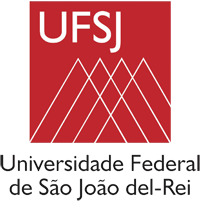 UNIVERSIDADE FEDERAL DE SÃO JOÃO DEL-REI - UFSJColegiado dos Cursos de Graduação em Química – Bacharelado e LicenciaturaPLANO DE TRABALHO - TCC Parecer do Colegiado dos Cursos de Graduação em Química em       /      /      :  ______________Discente:Discente:Discente:Discente:E-mail: E-mail: E-mail: Matrícula:Docente Orientador:Docente Orientador:Docente Orientador:Docente Orientador:Início das Atividades:Início das Atividades:Previsão de Defesa:Tipo:Título Provisório:Título Provisório:Título Provisório:Título Provisório:Contextualização, objetivos, metodologia, recursos necessários e cronograma de execução:	Observação: Não ultrapassar o espaço definido neste quadro.Contextualização, objetivos, metodologia, recursos necessários e cronograma de execução:	Observação: Não ultrapassar o espaço definido neste quadro.Contextualização, objetivos, metodologia, recursos necessários e cronograma de execução:	Observação: Não ultrapassar o espaço definido neste quadro.Contextualização, objetivos, metodologia, recursos necessários e cronograma de execução:	Observação: Não ultrapassar o espaço definido neste quadro.São João del-Rei,     /     /___________________________________________Discente:___________________________________________Discente:___________________________________________Discente:São João del-Rei,     /     /___________________________________________Docente Orientador:___________________________________________Docente Orientador:___________________________________________Docente Orientador: